PLANTILLA PARA SOLICITUD DEACTUALIZACIÓN DE CONTENIDOS PARA CURSOS VIRTUALESFecha de SolicitudINFORMACIÓN GENERAL DEL CURSO A ACTUALIZARINFORMACIÓN GENERAL DEL CURSO A ACTUALIZARDelegatura o Área a la que pertenece el cursoDelegatura de Propiedad IndustrialPersona de contactoPersona del área o Delegatura que realiza la solicitud de actualización del contenido del curso y es la encargada de atender los requerimientos y/o inquietudes que se generen  en el proceso de  actualización solicitado.Nombreemail@sic.gov.coExtensiónCelularFuncionario que aprueba la actualización.Jefe/ Coordinador/ Director /Delegado encargado de aprobar la actualización de los contenidos del curso virtual.Para oficializar la entrega de contenidos, esta plantilla debe ser enviada desde el correo  del funcionario que aprueba al grupo de formación.Cargo:Nombresemail@sic.gov.coExtensiónINFORMACIÓN GENERAL DEL CURSO A ACTUALIZARINFORMACIÓN GENERAL DEL CURSO A ACTUALIZARTítulo del cursoGestión de la Propiedad Intelectual (GPI)DESCRIPCIÓN DE LA ACTUALIZACIÓN A REALIZARDESCRIPCIÓN DE LA ACTUALIZACIÓN A REALIZAREJEMPLO 1EJEMPLO 1Imagen o pantallazo donde se debe realizar la actualización requeridaDetalle de la actualización a realizar:Módulo No.:   3Imagen o pantallazo donde se debe realizar la actualización requeridaSlide o diapositiva No. 15Imagen o pantallazo donde se debe realizar la actualización requeridaRealizar las correcciones señaladas en color rojo.EJEMPLO 2EJEMPLO 2Imagen o pantallazo donde se debe realizar la actualización requerida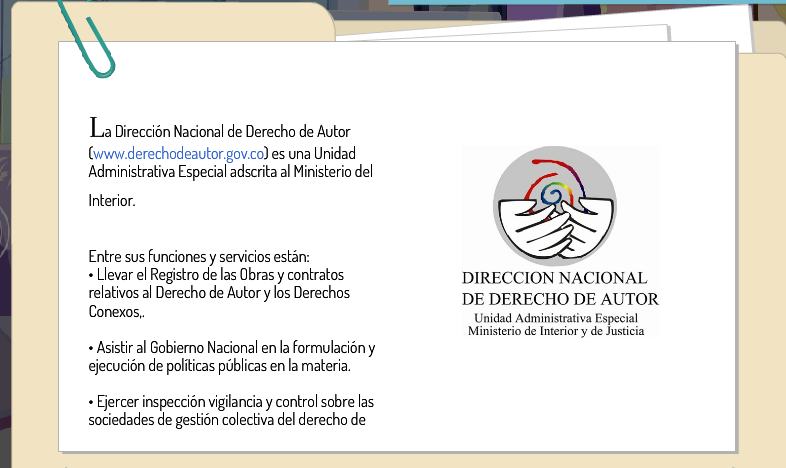 Detalle de la actualización a realizar:Módulo No.:   2Imagen o pantallazo donde se debe realizar la actualización requeridaSlide o diapositiva No. 15Imagen o pantallazo donde se debe realizar la actualización requeridaRealizar las correcciones señaladas en color rojo.No funciona el link de la imagen.  Se debe direccionar a http://www.sic.gov.co